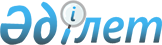 О внесении изменений и дополнений в приказ Министра обороны Республики Казахстан от 3 ноября 2018 года № 751 "Об утверждении Правил оказания платных видов деятельности по реализации товаров (работ, услуг) военными учебными заведениями Министерства обороны Республики Казахстан и расходования ими денег от реализации товаров (работ, услуг)"Приказ Министра обороны Республики Казахстан от 11 сентября 2023 года № 875. Зарегистрирован в Министерстве юстиции Республики Казахстан 14 сентября 2023 года № 33409
      ПРИКАЗЫВАЮ:
      1. Внести в приказ Министра обороны Республики Казахстан от 3 ноября 2018 года № 751 "Об утверждении Правил оказания платных видов деятельности по реализации товаров (работ, услуг) военными учебными заведениями Министерства обороны Республики Казахстан и расходования ими денег от реализации товаров (работ, услуг)" (зарегистрирован в Реестре государственной регистрации нормативных правовых актов под № 17730) следующие изменения и дополнения:
      преамбулу приказа изложить в следующей редакции:
      "В соответствии с пунктом 3 статьи 63 Закона Республики Казахстан "Об образовании", ПРИКАЗЫВАЮ:";
      в Правилах оказания платных видов деятельности по реализации товаров (работ, услуг) военными учебными заведениями Министерства обороны Республики Казахстан и расходования ими денег от реализации товаров (работ, услуг), утвержденных указанным приказом:
      пункт 2 изложить в следующей редакции:
      "2. Военные учебные заведения высшего и послевузовского, технического и профессионального образования Министерства обороны Республики Казахстан в соответствии с пунктом 3 статьи 63 Закона Республики Казахстан "Об образовании", а также сверх требований государственных общеобязательных стандартов образования предоставляют на платной основе следующие товары (работы, услуги) по:
      1) разработке и (или) реализации учебно-методической, издательской и полиграфической продукции;
      2) предоставлению учебно-материальной, спортивной базы, а также конференц-залов, брифинг-залов, комнат общежитий, актовых залов и аудиторий по их функциональному предназначению;
      3) переподготовке и повышению квалификации специалистов, военной подготовке граждан по программам офицеров запаса и сержантов запаса;
      4) организации и проведению учебных сборов для студентов военных кафедр;
      5) предоставлению военного имущества военным кафедрам на платной основе.";
      дополнить пунктом 2-1 следующего содержания:
      "2-1. Военные учебные заведения высшего и послевузовского образования Министерства обороны Республики Казахстан в соответствии с пунктом 2 статьи 14 Закона Республики Казахстан "О коммерциализации результатов научной и (или) научно-технической деятельности", а также сверх требований государственных общеобязательных стандартов образования предоставляют на платной основе следующие товары (работы, услуги) по:
      1) проведению научных и оборонных исследований;
      2) предоставлению научно-экспериментальной базы по их функциональному предназначению;
      3) предоставлению интеллектуальных прав на результаты научных исследований по лицензионному договору;
      4) оказанию услуг по опубликованию научных статей в рецензируемых научных изданиях и изготовлению сборников конференций.";
      пункт 8 дополнить подпунктом 25) следующего содержания:
      "25) приобретение расходных материалов и оборудования для полигонов.".
      2. Департаменту военного образования и науки Министерства обороны Республики Казахстан в установленном законодательством Республики Казахстан порядке обеспечить:
      1) государственную регистрацию настоящего приказа в Министерстве юстиции Республики Казахстан;
      2) размещение настоящего приказа на интернет-ресурсе Министерства обороны Республики Казахстан;
      3) направление сведений в Юридический департамент Министерства обороны Республики Казахстан об исполнении подпунктов 1) и 2) настоящего пункта в течение десяти календарных дней со дня его первого официального опубликования.
      3. Контроль за исполнением настоящего приказа возложить на заместителя Министра обороны Республики Казахстан по воспитательной и идеологической работе.
      4. Настоящий приказ довести до заинтересованных должностных лиц и структурных подразделений.
      5. Настоящий приказ вводится в действие по истечении десяти календарных дней после дня его первого официального опубликования.
      "СОГЛАСОВАНО"Министерство наукии высшего образованияРеспублики Казахстан
      "СОГЛАСОВАНО"Министерство финансовРеспублики Казахстан
					© 2012. РГП на ПХВ «Институт законодательства и правовой информации Республики Казахстан» Министерства юстиции Республики Казахстан
				
      Министр обороныРеспублики Казахстан

Р. Жаксылыков
